                    6th GRADES 2nd TERM 1st EXAMMatch the pictures with the correct occupations. (10x3=30 pts.)( BAKER – WAITRESS – DOCTOR – DENTIST – CARPENTER – LAWYER – HAIRDRESSER – TEACHER – ENGINEER – MECHANIC )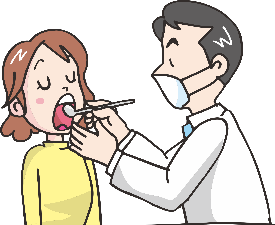 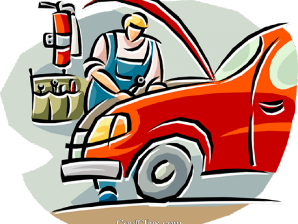 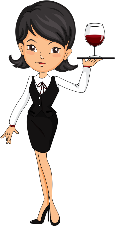 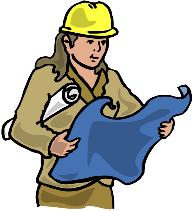 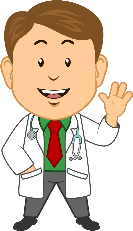 _________    _________      _________        _________            _________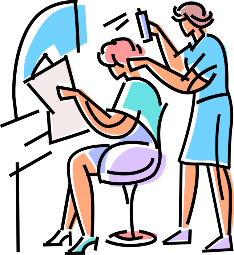 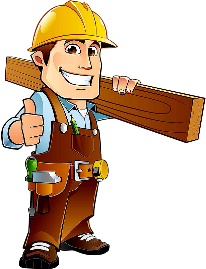 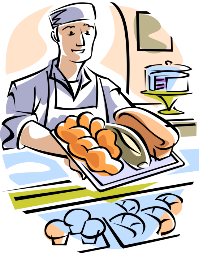 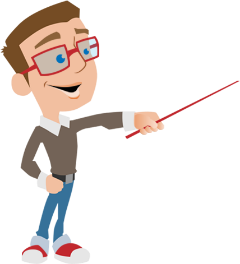 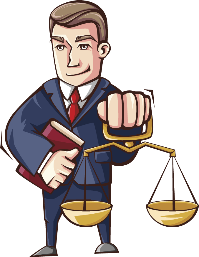 _________    _________      _________        _________            _________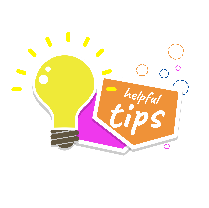 Fill in the blanks with WAS / WERE (10x2=20 pts.)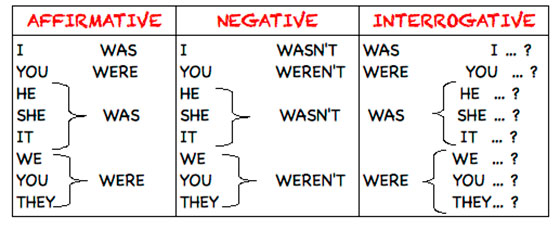 I feel well today but I ___________ ill yesterday. She is married now but she ___________ single two years ago.They live in Kiev now but they ___________ in London last year.You are twelve now but you ___________ eleven last year. Michael and his family ___________ in Antalya for summer holiday two weeks ago.It ___________ sunny yesterday and I was very energetic.We ___________ at the fair last weekend.Mustafa Kemal Atatürk ___________ the first president of Turkish Republic.Mimar Sinan ___________ born in Kayseri. My parents ___________ teachers last year but they are retired now.Write the past forms of the given verbs. (Fiillerin ikinci hallerini yazınız.) (10x1=10 pts.)Fill in the blanks with the right occupations. (10x2=20 pts.)A / An ___________ can repair cars.A / An ___________ can grow vegetables and fruits.A / An ___________ can pull out teeth.A / An ___________ can examine a patient.A / An ___________ can draw building plans.A / An ___________ can catch thieves.A / An ___________ can defend you at a court.A / An ___________ can cut and sew clothes or suits.A / An ___________ can cut, dye and comb your hair. A / An ___________ can fly a plane. Match the dates with their written forms. (10x2=20 pts.)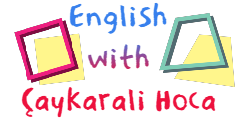 PlayWashCryLoveCarryWatchGoDoHelpLive________________________________________15/03/1984____08/01/2019____03/09/1956____17/01/2005____14/09/1983____10/12/1453____22/05/1299____30/08/1915____27/10/1351____02/02/2002____AThe second of February, two thousand and two.BThe fourteenth of September, nineteen eighty-three.CThe tenth of December, fourteen fifty-three.DThe fifteenth of March, nineteen eighty-four.EThe twenty-second of May, twelve ninety nine.FThe thirtieth of August, nineteen fifteenGThe eighth of January, two thousand and nineteen.HThe twenty-seventh of October, thirteen fifty-one.IThe third of September, nineteen fifty-six.JThe seventeenth of January, two thousand and five.